國家通訊傳播委員會防制假訊息宣導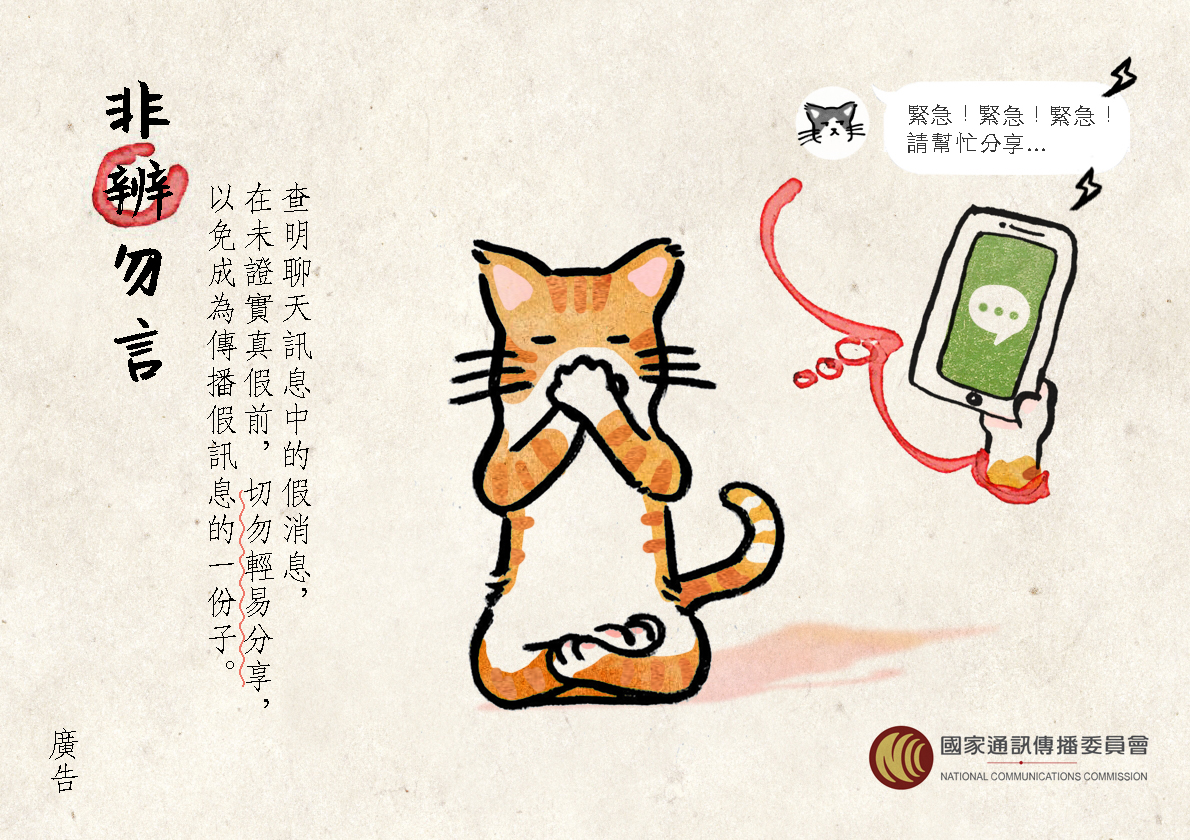 